Για την Ελλάδα της ανάπτυξης και της κοινωνικής συνοχήςΟι δρόμοι του πολιτικού συστήματος και της Νέα ΔημοκρατίαςΑπό και για τον ελληνικό λαό, την κοινωνία, τη δημοκρατία και τη Νέα Δημοκρατία.Όχι από τους λίγους, ούτε μόνο από τους πολλούς, αλλά από όλους.Αποσπάσματα εισήγησης στην 7η Εθνική Συνδιάσκεψη της ΝΔ.«Το πρώτο ζητούμενο συνεπώς από ένα κόμμα του 21ου αιώνα είναι να συμπορευθεί με την κοινωνία της εποχής του.Ζούμε στη δεκαετία μας την αποθέωση  της αξίας του χρήματος και του πλούτου ως οράματος και σκοπού ζωής των ανθρώπων. Για πολλούς είναι παράδεισος και για πολύ περισσότερους είναι κόλαση.Έχω την πεποίθηση ότι η κοινωνία την επόμενη δεκαετία θα βάλει σε εφαρμογή έναν μηχανισμό εξισορρόπησης. Και θα δούμε ανθρώπινες αξίες όπως η εντιμότητα, η ειλικρίνεια, η αυταπάρνηση, η αλληλεγγύη να γίνονται τα κύρια οράματα και οι σκοποί της ζωής. Η κοινωνία θα αποκτήσει και πάλι κυρίαρχη θέση και θα συμπιεσθεί ο άκρατος ατομισμός της εποχής μας.Οι σημερινοί δείκτες ανάπτυξης  της οικονομίας θα συμπληρωθούν και από τους δείκτες κατανομής της ανάπτυξης. Η κοινωνική συνοχή της πατρίδας μας θα αποκτήσει αξία όση και η επιδίωξη της ευρωπαϊκής συνοχής σήμερα.Οι δικές μας ιδέες χαρακτηρίζονταν και χαρακτηρίζονται ως «συντηρητικές». Πολλοί από εμάς ίσως έχουμε και μια αίσθηση ντροπής γι' αυτό.Η πραγματική όμως ερμηνεία του όρου συντηρητικός στη σύγχρονη εποχή είναι εκείνη που υποδηλώνει συντήρηση των αιώνιων ανθρωπίνων αξιών που δίδουν αξία στη ζωή και συνοχή και πρόοδο στις κοινωνίες.Ο δήθεν εκσυγχρονισμός αυτής της δεκαετίας ήδη πνέει τα λοίσθια. Διότι αποσυνθέτει την κοινωνία, ανακηρύσσει το χρήμα - εν πολλοίς όχι αληθινό χρήμα - σε πρωταρχική αξία της ζωής και επιδεικνύει βαρβαρότητα απέναντι σε αυτούς που έχουν περισσότερο ανάγκη την οργανωμένη κοινωνία, δηλαδή το κράτος.Ο δήθεν εκσυγχρονισμός αυτής της δεκαετίας είναι ό,τι πιο επικίνδυνο για την ύπαρξη αυτού του έθνους. Διότι καταστρέφει τις αξίες στις οποίες στηρίχθηκε η επιβίωση της Ελλάδος και οι εθνικές ανατάσεις σε όλες τις εποχές. Είναι ένας υλιστικά λαίμαργος τρόπος ζωής που οδηγεί με τον έναν ή τον άλλο τρόπο στην καταστροφή.Έχουμε πάνω απ’ όλα την αποστολή να οδηγήσουμε αυτή τη χώρα κυβερνώντας τη σωστά.   ριν από 18 χρόνια στην 7η Εθνική Συνδιάσκεψη της Νέας Δημοκρατίας του 1997 είχα κάνει μια σύντομη παρέμβαση στην οποία αναφερόμουν στο μέλλον της Ελλάδα, της  κοινωνίας, της δημοκρατίας και της Νέας Δημοκρατίας.Διαβάζοντάς τη σήμερα τη βρίσκω επίκαιρη σε πολλά σημεία και ενορατική σε προβλέψεις για φαινόμενα που προέκυψαν, γιγαντώθηκαν και χαρακτηρίζουν την εποχή μας.Δίνω αποσπάσματα της παρέμβασής μου εκείνης και πάλι στη δημοσιότητα όχι για να υπερηφανευθώ αλλά για να δείξω ότι σημαντικό πρόβλημα της ελληνικής πολιτικής ζωής δεν είναι η πρόβλεψη ή η διάγνωση. Αντίθετα είναι η αδυναμία επιδίωξης και εφαρμογής κατάλληλων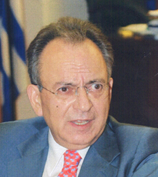 λύσεων. Αδυναμία που παίρνει μορφές αντίστασης στην πραγματικότητα και άρνησης αντιμετώπισης σημαντικών κινδύνων παρά το προφανές συμφέρον όλων για το αντίστροφο. Φαινόμενο διαχρονικά υπαρκτό και ταυτόχρονα δυσεξήγητο.Οι ιστορικές εποχές ποτέ δεν είναι ίδιες. Έχουν όμως κατά περιόδους ανάλογο προβλήματα που απαιτούν πάγιες αρετές και σταθερές ικανότητες στην επιδίωξη των λύσεων τους.Η υπεροχή της δημοκρατίας απέναντι σε όλες τις μορφές διακυβέρνησης βρίσκεται στην πλήρη και ταυτόχρονη γνώση και κατανόηση από τον λαό και τη θεσμική ηγεσία, όλων των παραγόντων που προκαλούν και των στοιχείων που απαρτίζουν τα προβλήματα. Βρίσκεται επίσης στην κοινή επιλογή και επιδίωξη των άριστων λύσεων μέσα από τους δημοκρατικούς θεσμούς με σύνεση, συναίνεση, συνεννόηση και προπαντός σοφία. Μόνο έτσι θα βγούμε από τα Μνημόνια, τις συμφωνίες και όλα όσα πλήγωσαν και πληγώνουν τον ελληνικό λαό. Και μόνο έτσι θα μπορέσουμε να πορευτούμε ως έθνος στον 21o αιώνα.Το κείμενο που ακολουθεί δεν είναι ένας κατάλογος πραγμάτων που δεν έγιναν.Είναι επισήμανση συμπεριφορών και δρόμων που είναι επείγον να ακολουθηθούν.Σε προηγούμενες εποχές οι κυβερνήσεις οδηγούσαν με έναν τρόπο εν πολλοίς καταναγκαστικό, αυτάρεσκο και με πλειοψηφική αυθαιρεσία. Στις σύγχρονες κοινωνίες, αυτές του επόμενου αιώνα οι κυβερνήσεις εκπροσωπούν και ρυθμίζουν εξαιρετικά περίπλοκες κοινωνίες, η δύναμη των οποίων δεν βρίσκεται μέσα στα κτίρια της εξουσίας, αλλά στα σπίτια του απλού πολίτη και στον χώρο της δουλειάς του.Να κατανοούμε κάθε φορά την πραγματικότητα και να ξαναφέρουμε τον πολίτη πιο κοντά στα κοινά, ενισχύοντας την αξιοπιστία, την ειλικρίνεια, τη φερεγγυότητά μας.Να ενισχύσουμε ακόμη πιο πολύ τη δημοκρατική λειτουργία της οργάνωσής μας. Οι μηχανισμοί που οφείλουμε να αναπτύξουμε επιβάλλεται όχι μόνο να μην καταπνίγουν την ελευθερία σκέψης, αλλά και να την ενθαρρύνουν.Να συνειδητοποιήσουμε ότι οφείλουμε να ακούμε, να κατανοούμε και να βρίσκει ανταπόκριση η φωνή της κοινής γνώμης, και να υπάρχουν θεσμοί άμεσης δημοκρατίας στο κόμμα μας.Να γίνουμε ακόμη πιο πλατιά κόμμα επιφάνειας, διαφάνειας και βάθους στην κοινωνία και να επιτρέψουμε να φύγει η πολιτική από τους λίγους. Να περάσει στους πολλούς. Σε όλους.Να δώσουμε το νέο και εφικτό όραμά μας, στοχεύοντας μεγάλες κατακτήσεις.  Για μια κοινωνία πιο δίκαιη, για ένα κράτος υπηρέτη στον κάθε πολίτη και προστάτη των αδυνάτων, για μια οικονομία που θα έχει σταθερό αναπτυξιακό προσανατολισμό, αλλά δεν θα αγνοεί τον άνθρωπο.Να προτάξουμε περαιτέρω τον εκσυγ- χρονισμό του κόμματος και να διασφαλίσουμε τη διαρκή ανανέωσή του. Να επιταχύνουμε τους ρυθμούς, να αναβαθμίσουμε την ποιότητα, να προαγάγουμε τον συντονισμό της δουλειάς μας.Να ακούμε περισσότερο και να ομιλούμε λιγότερο. Να προσπαθούμε να κατανοήσουμε τι είναι το ζητούμενο της εποχής και της κοινωνίας αντί να προσπαθούμε να κάνουμε κατανοητές από τον λαό ιδέες και απόψεις που φτιάξαμε σε τέσσερις τοίχους.Να είμαστε υποδείγματα εντιμότητας στον προσωπικό μας βίο, στην κοινωνική  μας συμπεριφορά και στις συναλλαγές μας.Να έχουμε ειλικρινές ενδιαφέρον για το σύνολο της κοινωνίας και να μην επιδεικνύουμε κοντόφθαλμη κομματική μικροπολιτική. Η αξία της πολιτικής βρίσκεται στις αξίες που υπηρετεί.O Δημήτρης Σιούφας είναι πρώην Πρόεδρος της Βουλής των Ελλήνων Ακολουθεί το πλήρες κείμενο της εισήγησης του Δημήτρη Σιούφα στην 7η Εθνική Συνδιάσκεψη της «ΝΔ»:Η ΝΕΑ ΔΗΜΟΚΡΑΤΙΑ ΜΠΡΟΣΤΑ ΣΤΟ 2000ΣΤΗΡΙΖΟΝΤΑΣ ΑΞΙΕΣΗ παρέμβαση στην 7η Εθνική Συνδιάσκεψη της «ΝΔ» του Δημήτρη Σιούφα Κοινοβουλευτικού Εκπροσώπου πρώην Υπουργού Υγείας – Πρόνοιας & Κοινωνικών ΑσφαλίσεωνΉλθα στη Συνδιάσκεψη να κάνω ότι πολυτιμότερο μπορεί να κάνει ένας πολιτικός. Να ακούσω. Γι’ αυτό η παρέμβασή μου θα είναι εξαιρετικά σύντομη.Τα κόμματα αποτελούν ζωντανούς οργανισμούς. Για να επιβιώσουν χρειάζονται διαρκή προσαρμογή στο συνεχώς μεταβαλλόμενο περιβάλλον. Για να ανταποκριθούν στην αποστολή τους χρειάζεται να πιστεύουν σ’ αυτή, έτοιμα για τις απαιτούμενες θυσίες, να έχουν τη δύναμη, την τόλμη και αποφασιστικότητα που απαιτούν οι περιστάσεις. Και αυτά μας χαρακτηρίζουν.Το πρώτο ζητούμενο συνεπώς από ένα κόμμα του 21ου αιώνα είναι να συμπορευτεί με την Κοινωνία της εποχής του.Να συμπορευτεί πρώτα από όλα στις ιδέες. Γι’ αυτό το Κόμμα απαρτίζεται από ανθρώπους που τους ενώνει ο συνεκτικός ιστός των ιδεών.Το Κόμμα σε τελική ανάλυση είναι οι άνθρωποι και οι ιδέες, οι πολίτες που τις πιστεύουν, τις πρεσβεύουν και τις στηρίζουν. Όλοι εμείς είμαστε οι εκπρόσωποι των ιδεών και των ανθρώπων. Η Κοινωνία του 21ου αιώνα θα είναι πολύ διαφορετική από τη σημερινή. Και δεν αναφέρομαι στις επόμενες γενιές μόνο. Η Κοινωνία της πρώτης δεκαετίας του 21ου αιώνα θα έχει σημαντικές διαφορές από την Κοινωνία της τελευταίας δεκαετίας του 20ου.Ζούμε στη δεκαετία μας την αποθέωση της αξίας του χρήματος και του πλούτου ως οράματος και σκοπού ζωής των ανθρώπων. Για πολλούς είναι παράδεισος και για πολύ περισσότερους είναι κόλαση.Έχω την πεποίθηση ότι η Κοινωνία, την επόμενη δεκαετία, θα βάλει σε εφαρμογή ένα μηχανισμό εξισορρόπησης. Και θα δούμε ανθρώπινες αξίες όπως τη εντιμότητα, η ειλικρίνεια, η αυταπάρνηση, η αλληλεγγύη να γίνονται τα κύρια οράματα και οι σκοποί της ζωής. Η Κοινωνία θα αποκτήσει και πάλι κυρίαρχη θέση και θα συμπιεσθεί ο άκρατος ατομισμός της εποχής μας.Οι σημερινοί δείκτες ανάπτυξης της οικονομίας θα συμπληρωθούν και από τους δείκτες κατανομής της ανάπτυξης. Η κοινωνική συνοχή της πατρίδας μας  αποκτήσει αξία όση και η επιδίωξη της Ευρωπαϊκής συνοχής σήμερα.Οι δικές μας ιδέες χαρακτηρίζονταν και χαρακτηρίζονται ως «συντηρητικές». Πολλοί από μας ίσως έχουμε και μία αίσθηση ντροπής γι’ αυτό.Η πραγματική όμως ερμηνεία του όρου συντηρητικός στη σύγχρονη εποχή είναι εκείνη που υποδηλώνει συντήρηση των αιώνιων ανθρωπίνων αξιών που δίδουν αξία στη ζωή και συνοχή και πρόοδο στις κοινωνίες.Αυτή η έννοια του συντηρητισμού θα είναι εξαιρετικά επίκαιρη, σύγχρονη και αναγκαία την επόμενη δεκαετία.Αυτή η έννοια θα κυριαρχήσει στην κοινωνία, αυτή την έννοια θα εκπροσωπούμε. Και αυτή η έννοια θα μας επιτρέψει να ακτινοβολήσουμε την επιρροή μας στο σύνολο της ελληνικής κοινωνίας.Ο δήθεν εκσυγχρονισμός αυτής της δεκαετίας ήδη πνέει τα λοίσθια. Διότι αποσυνθέτει την κοινωνία, ανακηρύσσει το χρήμα – εν πολλοίς όχι αληθινό χρήμα – σε πρωταρχική αξία της ζωής και επιδεικνύει βαρβαρότητα απέναντι σ’  αυτούς που έχουν περισσότερο ανάγκη την οργανωμένη κοινωνία, δηλαδή το Κράτος. Ο δήθεν εκσυγχρονισμός αυτής της δεκαετίας είναι ότι πιο επικίνδυνο για την ύπαρξη αυτού του Έθνους. Διότι καταστρέφει τις αξίες στις οποίες στηρίχθηκε η επιβίωση της Ελλάδος και οι εθνικές ανατάσεις σ’ όλες τις εποχές. Είναι ένας υλιστικά λαίμαργος τρόπος ζωής που οδηγεί με τον έναν ή τον άλλο τρόπο στην καταστροφή.Έχουμε την ευθύνη, τις δικές μας ιδέες, αυτές του 21ου αιώνα, να τις ζυμώσουμε σωστά και να τις παρουσιάζουμε κάθε στιγμή στον Ελληνικό Λαό ως την πλέον χρήσιμη εθνική τροφή για τον 21ο αιώνα.Έχουμε το καθήκον να οργανώσουμε το κόμμα και την πολιτική μας πράξη με βάση αυτές τις ιδέες.Έχουμε την υποχρέωση να θεμελιώσουμε τη συμπεριφορά μας και τα πρότυπά μας με βάση αυτές τις αξίες.Έχουμε επάνω απ’ όλα την αποστολή να οδηγήσουμε αυτή τη χώρα κυβερνώντας τη σωστά. Σε προηγούμενες εποχές οι Κυβερνήσεις οδηγούσαν μ’ ένα τρόπο εν πολλοίς καταναγκαστικό, αυτάρεσκο και με πλειοψηφική αυθαιρεσία. Στις σύγχρονες κοινωνίες, αυτές του επόμενου αιώνα οι Κυβερνήσεις εκπροσωπούν και ρυθμίζουν εξαιρετικά περίπλοκες κοινωνίες που η δύναμη δεν βρίσκεται μέσα στα κτίρια της εξουσίας αλλά στα σπίτια του απλού πολίτη και στο χώρο της δουλειάς του.Αν θέλουμε να κυβερνήσουμε αποτελεσματικά και χρήσιμα αυτή τη χώρα οφείλουμε να ακούσουμε προσεκτικά και να εκφράσουμε επακριβώς αυτή την κοινωνία, αυτό το Λαό.Το όραμα και την πρόβλεψη που κάνουμε για την κοινωνία οφείλουμε να τα κάνουμε πράξη πρώτα απ’ όλα στο ίδιο μας το κόμμα, στην ίδια μας τη συμπεριφορά.Ανοικτοί ορίζοντες και ανοιχτές αγκαλιές σε όσους πιστεύουν στις ιδέες μας. Επίπεδη δημοκρατική οργάνωση με αποφασιστικές αρμοδιότητες στο σύνολο των μελών του κόμματος. Συνεχή επαφή των στελεχών με τη βάση και την Κοινωνία, ώστε:Nα κατανοούμε κάθε φορά την πραγματικότητα, και να ξαναφέρουμε τον πολίτη πιο κοντά στα κοινά, ενισχύοντας την αξιοπιστία, την ειλικρίνεια, τη φερεγγυότητά μας.Να ενισχύσουμε ακόμα πιο πολύ τη δημοκρατική λειτουργία της οργάνωσής μας. Οι μηχανισμοί που οφείλουμε να αναπτύξουμε, επιβάλλεται, όχι μόνο να μην καταπνίγουν την ελευθερία σκέψης αλλά να την ενθαρρύνουν.Να συνειδητοποιήσουμε ότι οφείλουμε να ακούμε, να κατανοούμε και να βρίσκει ανταπόκριση η φωνή της κοινής γνώμης και να υπάρχουν θεσμοί άμεσης Δημοκρατίας στο Κόμμα μας.Να γίνουμε ακόμα πιο πλατιά, Κόμμα επιφάνειας, διαφάνειας και βάθους στην Κοινωνία και να επιστέψουμε να φύγει η πολιτική από τους λίγους. Να περάσει στους πολλούς. Σε όλους.Να δώσουμε το νέο και εφικτό όραμά μας, στοχεύοντας μεγάλες κατακτήσεις. Για μια Κοινωνία πιο δίκαιη, για ένα Κράτος υπηρέτη στον κάθε πολίτη και προστάτη των αδυνάτων, για μια οικονομία που θα έχει σταθερό αναπτυξιακό προσανατολισμό, αλλά δεν θα αγνοεί τον άνθρωπο.Να προτάξουμε περαιτέρω τον εκσυγχρονισμό του Κόμματος και να διασφαλίσουμε τη διαρκή ανανέωσή του. Να επιταχύνουμε τους ρυθμούς, να αναβαθμίσουμε την ποιότητα, να προάγουμε το συντονισμό της δουλειάς μας.Να ακούμε περισσότερο και να ομιλούμε λιγότερο. Να προσπαθούμε να κατανοήσουμε τι είναι το ζητούμενο της εποχής και της Κοινωνίας αντί να προσπαθούμε να κάνουμε κατανοητές από το λαό ιδέες και απόψεις που φτιάξαμε σε τέσσερις τοίχους.Να είμαστε υποδείγματα εντιμότητας στο προσωπικό μας βίο, την κοινωνικής μας συμπεριφορά και στις συναλλαγές μας.Να έχουμε ειλικρινές ενδιαφέρον για το σύνολο της Κοινωνίας και να μην επιδεικνύουμε κοντόφθαλμη κομματική μικροπολιτική. Η αξία της πολιτικής βρίσκεται στις αξίες που υπηρετεί.Να είμαστε: άνθρωποι με αξία που συντηρούν Αξίες άνθρωποι με ήθος που στηρίζουν την Ηθική.άνθρωποι με πάθος που αγωνίζονται για τον άνθρωποάνθρωποι με προσωπικότητα που εκφράζει το πρόσωπο του 21ου αιώναάνθρωποι της παράταξης που θα φέρει στην Ελλάδα το νέο αιώνα Να προβάλλουμε τα πλεονεκτήματά μας. Να δώσουμε την πεποίθηση του καινούργιου. Μόνον έτσι θα γίνουμε πιο σωστοί. Μόνο έτσι θα κατακτήσουμε το αύριο. Για τον άνθρωπο. Τη Νέα Δημοκρατία. Την Ελλάδα και τον απανταχού Ελληνισμό.